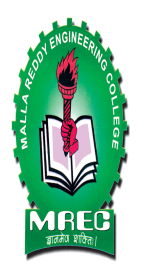 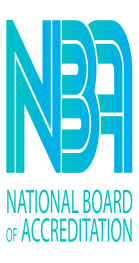 MALLA REDDY ENGINEERING COLLEGE (Autonomous)( An Autonomous Institution approved by UGC and Affiliated to JNTU Hyderabad, Accredited by NACC with ‘A++’ Grade, Accredited by NBA, Maisammaguda, Dhulapally, (Post,Via Kompally), Secunderabad – 500100 Ph:040-64634234).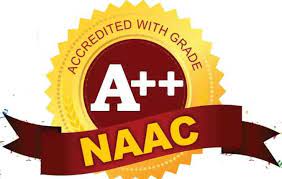 Name of the Lab:RESEARCH AND DEVELOPMENT LABLab In-charge:Dr. B. Hari Krishna/Dr.S. Sandhya RaniLab Location:109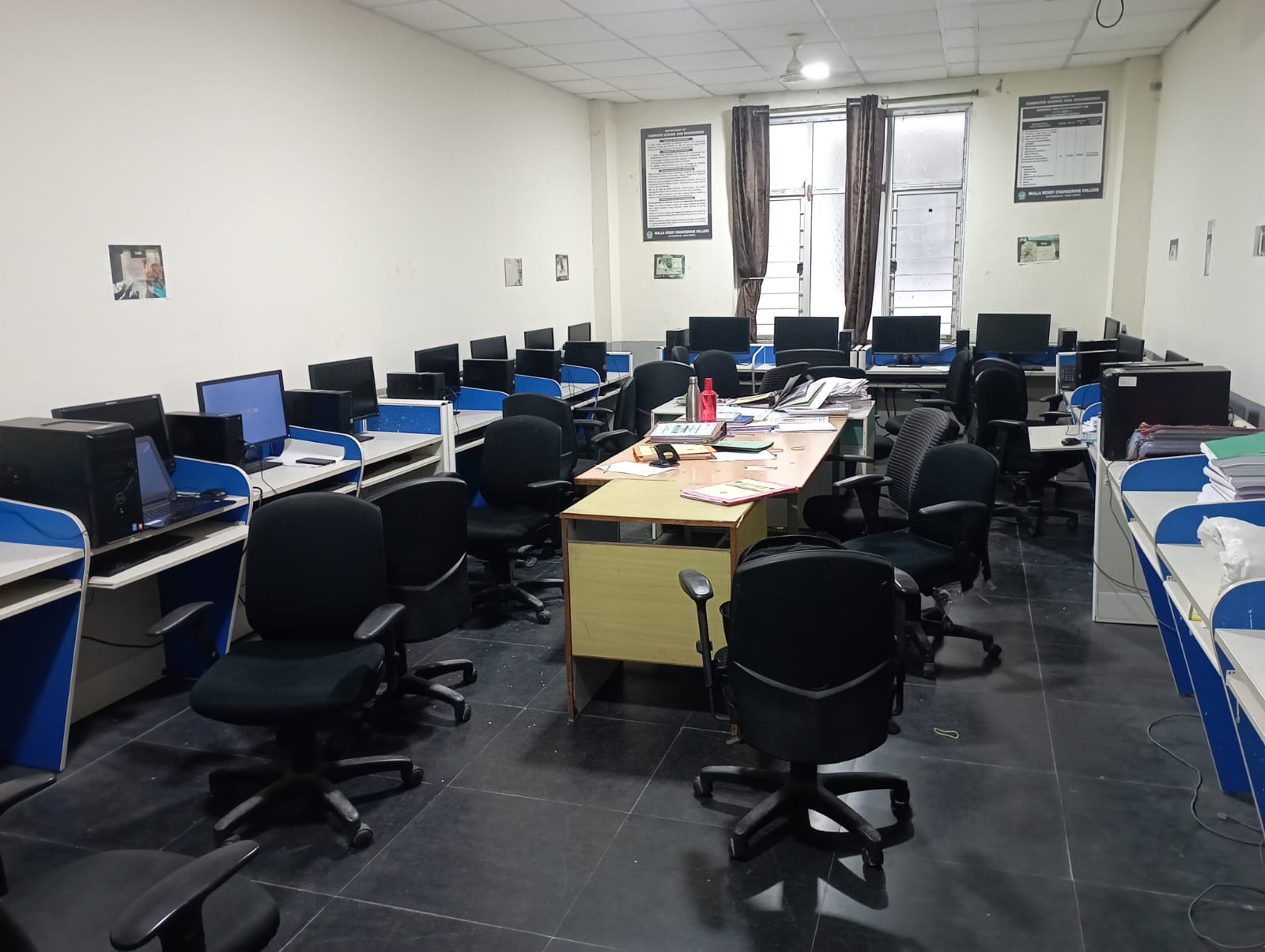 R&D LABR&D LAB